INTRODUCTION:  Krampade is a family total small business that is based on the core values of using US-sourced materials, transparency, operating with overt honesty, being philanthropy driven, and applying the integrity and ethics of science to our business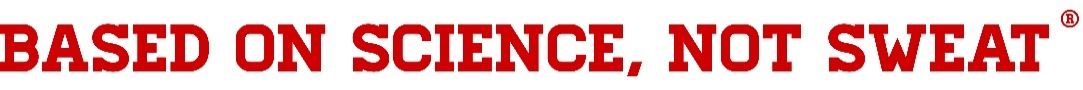 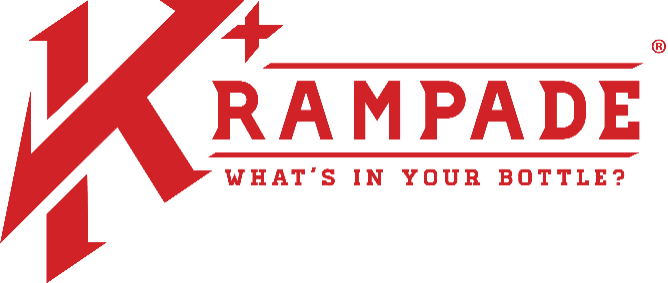 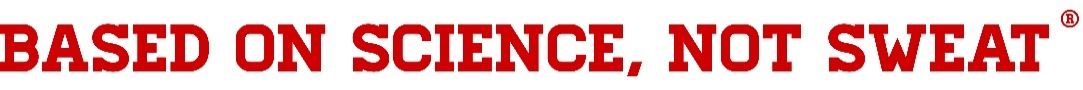 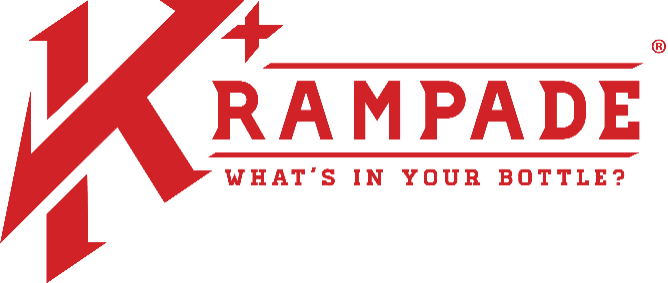 Krampade is a quantum leap forward in electrolyte replacement, giving the body potassium (K+) that it needs. An individual needs to consume 4,700 mg of potassium daily and another 200-300 mg for each hour of exercise.  However, Americans only consume ~2600 mg per day. COMPANY DATA: NAICS: 311999 and 424490 -- All forms of payment are accepted.DIFFERENTIATORS:  Krampade is complete electrolyte replacement and is the ideal drop-in replacement for typical sports drinks.Prevents cramp formation while enhancing performance and recovery, while slowing fatigue via K+ replacement.Flagship 2K line contains 2000 mg of K+ per serving.Most sports drinks have between 30 and 70 mg of K+.High chloride content helps move water into cells improving hydration efficiency.Krampade 2.0 has 50 mg of bioavailable magnesium, not found in most sports drinks.Robust packaging meeting military specifications – store up to 200°FCORE COMPATANCIES:We are the only company that produces high potassium and complete electrolyte replacement powdered sports drink.We strive to use the finest all-natural ingredients and packaging from the USA.We are an FDA registered food manufacturing facility.FDA Registration #10011084506We are continuously innovating to deliver specialized products around our core high potassium technology, such as Krampade Fiber.We have comprehensive manufacturing capabilities.109,000-240,000 individual servings produced per 8 hour shiftSingle serving sizes and bulk powders (2.5 gallon size)     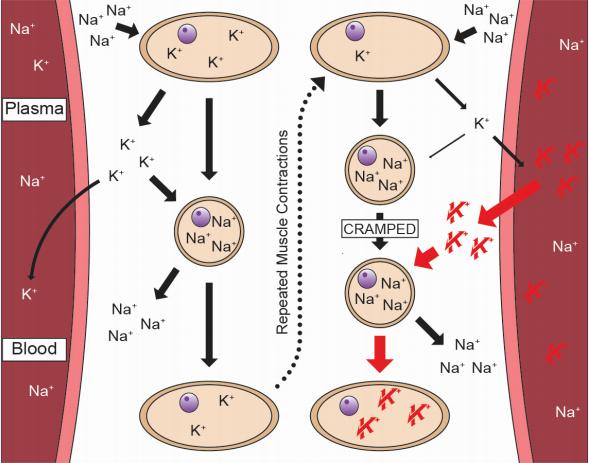 